百灵达SK 300土壤测定仪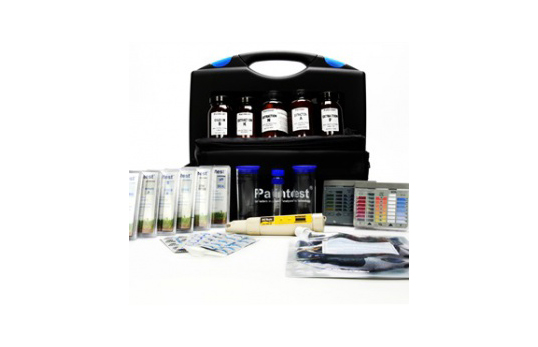 一、产品介绍
百灵达SK 300土壤测定仪，土壤管理套件，相对于SK200，该套件增加了钙、镁和土壤电导率的检测。SK300是土壤维护人员最理想的工具。
该套件包括包括可完成pH、石灰需要量、硝酸盐氮、磷酸盐、钾、钙和镁各50次检测所需要的提取剂和指示剂，以及一支袖珍式电导率计。
二、产品参数
检测项目：
pH、石灰需要量、硝酸盐氮、磷酸盐、钾、钙、镁、电导率
电导率电极：
量程：0 - 1990 mS/cm
分辨率：10 uS/cm

聚创环保为您提供全面的技术支持和完善的售后服务！详情咨询：0532-67705302！